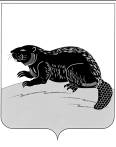 СОВЕТ НАРОДНЫХ ДЕПУТАТОВ ГОРОДСКОГО ПОСЕЛЕНИЯ ГОРОД БОБРОВ БОБРОВСКОГО МУНИЦИПАЛЬНОГО РАЙОНА ВОРОНЕЖСКОЙ ОБЛАСТИР Е Ш Е Н И Еот « 29 » августа 2022 г.  № 43                 г. БобровО Порядке предоставления муниципальных служебных жилых помещений В соответствии со статьей 14 Жилищного кодекса Российской Федерации Совет народных депутатов городского поселения город Бобров Бобровского муниципального района Воронежской области решил:1. Утвердить Перечень категорий граждан, которым могут быть предоставлены муниципальные служебные жилые помещения, согласно приложению №1.2. Утвердить Порядок предоставления муниципальных служебных жилых помещений согласно приложению №2.3. Решение Совета народных депутатов городского поселения город Бобров Бобровского муниципального района Воронежской области от 07.08.2015г. №66 «Об утверждении положения о порядке предоставления жилых помещений специализированного жилищного фонда городского поселения город Бобров Бобровского муниципального района Воронежской области» признать утратившим силу.4. Настоящее решение вступает в силу со дня его официального обнародования.Глава  городскогопоселения город Бобров Бобровского муниципального района Воронежской области                                                                              А.М.КуценкоПриложение № 1 к решениюСовета народных депутатов городского поселения город Бобров Боровского муниципального района Воронежской области« 29 »  августа 2022г. № 43Переченькатегорий граждан, которым могут быть предоставленымуниципальные служебные жилые помещения1. В связи с прохождением службы:- начальнику Отдела МВД России по Бобровскому району;- сотруднику, замещающему должность участкового уполномоченного полиции, и членам их семей на период замещения сотрудником указанной должности.2. В связи с характером трудовых отношений с органом местного самоуправления:- работникам администрации Бобровского муниципального района Воронежской области и её структурных подразделений;- работникам администрации городского поселения город Бобров.3. В связи с характером трудовых отношений с учреждением или предприятием:- врачам учреждений  здравоохранения;- учителям и другим педагогическим работникам общеобразовательных, образовательных учреждений  дополнительного образования и профессионально-технических учебных заведений, организаций, тренерам детско-юношеских спортивных учреждений;-специалистам в области культуры, искусства;- работникам муниципального казенного предприятия «Благоустройство».4. В связи с характером трудовых отношений с экономически значимой организацией, расположенной на территории поселения:- специалистам в области машиностроения и сельского хозяйства, приглашенным на работу по соглашению с работодателем с условием предоставления служебного жилого помещения в соответствии с трудовым договором. Приложение № 2 к решениюСовета народных депутатов городского поселения город Бобров Боровского муниципального района Воронежской области« 29 »  августа 2022г. №43Порядокпредоставления муниципальных служебных жилых помещений1. Настоящий Порядок разработан в соответствии со статьями 14, 104 ЖК РФ и регламентирует предоставление и учет муниципальных служебных жилых помещений (далее - служебные жилые помещения), являющихся одним из видов муниципального специализированного жилищного фонда.2. Служебные жилые помещения предназначены для проживания граждан в связи с характером их трудовых отношений с органом местного самоуправления, муниципальным учреждением или предприятием, в связи с прохождением службы, характером трудовых отношений с экономически значимой организацией, расположенной на территории поселения. Служебные жилые помещения не подлежат отчуждению, передаче в аренду. Наниматель служебного жилого помещения не вправе осуществлять обмен занимаемого жилого помещения, а также передавать его в поднаем.3. В качестве служебных жилых помещений используются жилые помещения муниципального жилищного фонда. Использование жилого помещения в качестве служебного жилого помещения допускается только после отнесения такого помещения к специализированному (служебному) жилищному фонду с соблюдением требований Правил отнесения жилого помещения к специализированному жилищному фонду, утвержденных Постановлением Правительства РФ от 26.01.2006 №42.4. Включение жилого помещения в специализированный жилищный фонд, его отнесение к служебным жилым помещениям и исключение служебного жилого помещения из указанного фонда осуществляются на основании распоряжения администрации городского поселения город Бобров Бобровского муниципального района Воронежской области.5. К пользованию служебными жилыми помещениями применяются правила статей 31 (части 2 - 4), 65, 67 (части 3 и 4), 92, 93, 99 - 104 ЖК РФ.6. Служебные жилые помещения предоставляются гражданам, не обеспеченным жилыми помещениями на территории городского поселения город Бобров  Бобровского муниципального района Воронежской области. Гражданами, не обеспеченными жилыми помещениями, в настоящем Порядке признаются лица, в случае если они и члены их семьи:- не имеют на территории городского поселения город Бобров Бобровского муниципального района Воронежской области жилых помещений (долей в жилом помещении), находящихся у них в собственности;- не являются нанимателями жилых помещений, используемых ими по договорам социального найма.7. Категории граждан, которым может быть предоставлено служебное жилое помещение, устанавливаются Советом народных депутатов городского поселения город Бобров Бобровского муниципального района Воронежской области.8. Служебное жилое помещение предоставляется гражданам за плату в виде жилого дома, отдельной квартиры.9. В целях обеспечения рассмотрения вопроса о предоставлении служебного жилого помещения, в администрацию городского поселения город Бобров Бобровского муниципального района Воронежской области представляются следующие документы:- заявление работника учреждения или предприятия, экономически значимой организации, расположенной на территории поселения, на имя руководителя данных учреждения, предприятия, организации о предоставлении служебной жилой площади;- ходатайство руководителя учреждения, предприятия, организации, трудовая деятельность (служба) в котором предполагает предоставление служебного жилого помещения, на имя главы администрации городского поселения город Бобров Бобровского муниципального района Воронежской области;- копия трудовой книжки работника;- копия трудового договора работника;- копия финансового лицевого счета по месту жительства;- копии документов, удостоверяющих личность (на каждого члена семьи).Копии представляемых документов заверяются ходатайствующим учреждением, предприятием, организацией или подаются с одновременным предъявлением подлинника.Сведения о зарегистрированных правах собственности работника учреждения, предприятия, организации и каждого члена его семьи на жилые помещения, расположенные на территории городского поселения город Бобров Бобровского муниципального района Воронежской области, содержащиеся в Едином государственном реестре недвижимости, запрашиваются администрацией городского поселения город Бобров Бобровского муниципального района Воронежской области самостоятельно в электронном виде в рамках межведомственного взаимодействия с Управлением Федеральной службы государственной регистрации, кадастра и картографии по Воронежской области.10. Срок рассмотрения представленных документов - 30 дней с даты подачи документов. Администрация городского поселения город Бобров Бобровского муниципального района Воронежской области вправе проводить проверку полноты и достоверности сведений, представленных гражданином и членами его семьи.По результатам рассмотрения представленных документов администрация городского поселения город Бобров Бобровского муниципального района Воронежской области готовит проект распоряжения администрации городского поселения город Бобров Бобровского муниципального района Воронежской области о предоставлении служебного жилого помещения либо мотивированный отказ в предоставлении служебного жилого помещения, направляемый заявителю в течение 3 рабочих дней с даты принятия такого решения.11. Основанием для предоставления служебного жилого помещения и заключения договора найма служебного жилого помещения является распоряжение администрации городского поселения город Бобров Бобровского муниципального района Воронежской области.12. Договор найма служебного жилого помещения по форме согласно приложению к настоящему Порядку заключается на период трудовых отношений, прохождения службы. Прекращение трудовых отношений, а также увольнение со службы является основанием прекращения договора найма служебного жилого помещения.13. Руководители учреждений или предприятий, экономически значимых организаций, расположенных на территории поселения, в случае прекращения трудовых отношений, а также увольнения со службы граждан, которым было предоставлено служебное жилое помещение, обязаны в трехдневный срок проинформировать об этом администрацию городского поселения город Бобров Бобровского муниципального района Воронежской области.14. В случаях расторжения или прекращения договоров найма служебных жилых помещений граждане должны освободить служебные жилые помещения, которые они занимали по данным договорам. В случае отказа освободить служебные жилые помещения указанные граждане подлежат выселению в судебном порядке без предоставления других жилых помещений, за исключением случаев, предусмотренных частью 2 статьи 102 и частью 2 статьи 103 ЖК РФ.15. Учет служебных жилых помещений в рамках специализированного жилищного фонда городского поселения город Бобров Бобровского муниципального района Воронежской области осуществляется администрацией городского поселения город Бобров Бобровского муниципального района Воронежской области.Приложениек Порядкупредоставления муниципальныхслужебных жилых помещенийДОГОВОР НАЙМА СЛУЖЕБНОГО ЖИЛОГО ПОМЕЩЕНИЯ № _____    г.Бобров                                                               "____" _______________ 20___год________________________________________________________________________(наименование собственника служебного жилого помещения или____________________________________________________________________________________________действующего от его лица уполномоченного органа местного самоуправления____________________________________________________________________________________________либо иного уполномоченного им лица, наименование__________________________________________________________________________________________уполномочивающего документа, его дата и номер)________________________________________________________________________,именуемый в дальнейшем  Наймодателем, с  одной  стороны,  и  гражданин(ка)________________________________________________________________________,(фамилия, имя, отчество)именуемый в дальнейшем Нанимателем, с другой стороны, на основании распоряжения администрации городского поселения город Бобров Бобровского муниципального района Воронежской области о предоставлении жилого  помещения  от  «__» ________ 20___ года  № _____ заключили настоящий Договор о нижеследующем.                                                          I. Предмет Договора    1.  Наймодатель  передает  Нанимателю  и  членам его семьи за плату во владение и пользование жилое   помещение,   находящееся   в  муниципальной собственности  на  основании  Свидетельства о  государственной регистрации права от "___" ____________ 20__ года № ____, состоящее из квартиры общей площадью _______кв. метров, расположенное в ___________________________________,  дом ___, корп. ___, кв. ___, для   временного проживания в нем.    2. Жилое помещение предоставляется в связи с _________________________                                                                                       (работой, прохождением службы,________________________________________________________________________________,- нужное указать)    3. Характеристика предоставляемого жилого помещения, его  технического состояния,   а  также  санитарно-технического  и иного оборудования, находящегося в нем, содержится в техническом паспорте жилого помещения.    4. Совместно  с   Нанимателем  в  жилое  помещение вселяются члены его семьи:    1) __________________________________________________________________;            (фамилия, имя, отчество члена семьи Нанимателя и степень родства с ним)    2) ______________________________________________________________________________;              (фамилия, имя, отчество члена семьи Нанимателя и степень родства с ним)    3) ______________________________________________________________________________;              (фамилия, имя, отчество члена семьи Нанимателя и степень родства с ним)    4) ______________________________________________________________________________.               (фамилия, имя, отчество члена семьи Нанимателя и степень родства с ним)    5. Настоящий Договор заключается на время _____________________________________________________________________________________________________                                   (трудовых отношений, прохождения службы)II. Права и обязанности Нанимателя и членов его семьи6. Наниматель имеет право:1) на использование жилого помещения для проживания, в том числе с членами семьи;2) на пользование общим имуществом в многоквартирном доме;3) на неприкосновенность жилища и недопустимость произвольного лишения жилого помещения. Никто не вправе проникать в служебное жилое помещение без согласия проживающих в нем на законных основаниях граждан иначе как в порядке и случаях, предусмотренных федеральным законом, или на основании судебного решения. Проживающие в служебном жилом помещении на законных основаниях граждане не могут быть выселены из этого помещения или ограничены в праве пользования иначе как в порядке и по основаниям, которые предусмотрены Жилищным кодексом Российской Федерации и другими федеральными законами;4) на расторжение в любое время настоящего Договора;5) на сохранение права пользования служебным жилым помещением при переходе права собственности на это помещение, а также на право хозяйственного ведения или оперативного управления в случае, если новый собственник жилого помещения или юридическое лицо, которому передано такое жилое помещение, является стороной трудового договора с работником - Нанимателем;6) на получение субсидий на оплату жилого помещения и коммунальных услуг в порядке и на условиях, установленных статьей 159 Жилищного кодекса Российской Федерации.Наниматель может иметь иные права, предусмотренные законодательством.7. Наниматель обязан:1) использовать жилое помещение по назначению и в пределах, установленных Жилищным кодексом Российской Федерации;2) соблюдать правила пользования жилым помещением;3) обеспечивать сохранность жилого помещения;4) поддерживать в надлежащем состоянии жилое помещение. Самовольное переустройство или перепланировка жилого помещения не допускаются;5) проводить текущий ремонт жилого помещения;6) своевременно вносить плату за жилое помещение и коммунальные услуги (обязательные платежи). Обязанность вносить плату за жилое помещение и коммунальные услуги возникает с момента заключения настоящего Договора. Несвоевременное внесение платы за жилое помещение и коммунальные услуги влечет взимание пеней в порядке и размере, которые установлены статьей 155 Жилищного кодекса Российской Федерации;7) переселяться на время капитального ремонта жилого дома с членами семьи в другое жилое помещение, предоставленное Наймодателем (когда ремонт не может быть произведен без выселения). В случае отказа Нанимателя и членов его семьи от переселения в это жилое помещение Наймодатель может потребовать переселения в судебном порядке;8) допускать в жилое помещение в заранее согласованное время представителя Наймодателя для осмотра технического состояния жилого помещения, санитарно-технического и иного оборудования, находящегося в нем, а также для выполнения необходимых работ;9) при обнаружении неисправностей жилого помещения или санитарно-технического и иного оборудования, находящегося в нем, немедленно принимать возможные меры к их устранению и в случае необходимости сообщать о них Наймодателю или в соответствующую эксплуатирующую либо управляющую организацию;10) осуществлять пользование жилым помещением с учетом соблюдения прав и законных интересов соседей, требований пожарной безопасности, санитарно-гигиенических, экологических и иных требований законодательства;11) при освобождении жилого помещения сдать его в течение 3 дней Наймодателю в надлежащем состоянии, оплатить стоимость не произведенного Нанимателем и входящего в его обязанности текущего ремонта жилого помещения, а также погасить задолженность по оплате жилого помещения и коммунальных услуг;12) при расторжении или прекращении настоящего Договора освободить жилое помещение. В случае отказа освободить жилое помещение Наниматель и члены его семьи подлежат выселению в судебном порядке.Наниматель несет иные обязанности, предусмотренные законодательством.8. Временное отсутствие Нанимателя и членов его семьи не влечет изменение их прав и обязанностей по настоящему Договору.9. Наниматель не вправе осуществлять обмен жилого помещения, а также передавать его в поднаем.10. Члены семьи Нанимателя имеют право пользования жилым помещением наравне с Нанимателем, если иное не установлено соглашением между Нанимателем и членами его семьи.11. Члены семьи Нанимателя обязаны использовать служебное жилое помещение по назначению и обеспечивать его сохранность.12. Дееспособные члены семьи Нанимателя несут солидарную с Нанимателем ответственность по обязательствам, вытекающим из пользования жилым помещением, если иное не установлено соглашением между Нанимателем и членами его семьи. В случае прекращения семейных отношений с Нанимателем право пользования жилым помещением за бывшими членами семьи не сохраняется, если иное не установлено соглашением между Нанимателем и бывшими членами его семьи.III. Права и обязанности Наймодателя13. Наймодатель имеет право:1) требовать своевременного внесения платы за жилое помещение и коммунальные услуги;2) требовать расторжения настоящего Договора в случаях нарушения Нанимателем жилищного законодательства и условий настоящего Договора.Наймодатель может иметь иные права, предусмотренные законодательством.14. Наймодатель обязан:1) передать Нанимателю свободное от прав иных лиц и пригодное для проживания жилое помещение в состоянии, отвечающем требованиям пожарной безопасности, санитарно-гигиеническим, экологическим и иным требованиям;2) принимать участие в надлежащем содержании и ремонте общего имущества в многоквартирном доме, в котором находится жилое помещение;3) осуществлять капитальный ремонт жилого помещения;4) предоставить Нанимателю и членам его семьи на время проведения капитального ремонта или реконструкции жилого дома (когда ремонт или реконструкция не могут быть произведены без выселения Нанимателя) жилое помещение маневренного фонда (из расчета не менее 6 кв. метров жилой площади на 1 человека) без расторжения настоящего Договора. Переселение Нанимателя и членов его семьи в жилое помещение маневренного фонда и обратно (по окончании капитального ремонта или реконструкции) осуществляется за счет средств Наймодателя;5) информировать Нанимателя о проведении капитального ремонта или реконструкции дома не позднее чем за 30 дней до начала работ;6) принимать участие в своевременной подготовке жилого дома, санитарно-технического и иного оборудования, находящегося в нем, к эксплуатации в зимних условиях;7) обеспечивать предоставление Нанимателю коммунальных услуг;8) принять в установленные настоящим Договором сроки жилое помещение у Нанимателя с соблюдением условий, предусмотренных подпунктом 11 пункта 7 настоящего Договора;9) соблюдать при переустройстве и перепланировке жилого помещения требования, установленные Жилищным кодексом Российской Федерации;10) предоставлять другие жилые помещения в связи с расторжением настоящего Договора гражданам, имеющим право на предоставление другого жилого помещения в соответствии со статьей 103 Жилищного кодекса Российской Федерации;11) информировать в письменной форме Нанимателя об изменении размера платы за жилое помещение и коммунальные услуги не позднее чем за тридцать дней до даты представления платежных документов, на основании которых будет вноситься плата за жилое помещение и коммунальные услуги в ином размере.Наймодатель несет иные обязанности, предусмотренные законодательством.IV. Расторжение и прекращение Договора15. Наниматель в любое время может расторгнуть настоящий Договор.16. Настоящий Договор может быть расторгнут в любое время по соглашению сторон.17. Расторжение настоящего Договора по требованию Наймодателя допускается в судебном порядке в случае:1) невнесения Нанимателем платы за жилое помещение и (или) коммунальные услуги в течение более 6 месяцев;2) разрушения или повреждения жилого помещения Нанимателем или членами его семьи;3) систематического нарушения прав и законных интересов соседей;4) использования жилого помещения не по назначению.18. Настоящий Договор прекращается в связи:1) с утратой (разрушением) жилого помещения;2) со смертью Нанимателя;3) с истечением срока трудового договора;4) с окончанием срока службы.19. В случае расторжения или прекращения настоящего Договора в связи с истечением срока трудового договора, окончания срока службы, истечением срока пребывания на муниципальной или выборной должности Наниматель и члены его семьи должны освободить жилое помещение. В случае отказа освободить жилое помещение граждане подлежат выселению без предоставления другого жилого помещения, за исключением случаев, предусмотренных Жилищным кодексом Российской Федерации.V. Внесение платы по Договору20. Наниматель вносит плату за жилое помещение в порядке и размере, которые предусмотрены Жилищным кодексом Российской Федерации.VI. Иные условия21. Споры, которые могут возникнуть между сторонами по настоящему Договору, разрешаются в порядке, предусмотренном законодательством.22. Настоящий Договор составлен в 2 экземплярах, один из которых находится у Наймодателя, другой - у Нанимателя.Наймодатель __________________                 Наниматель ________________                (подпись)                                                                                             (подпись)М.П.